Parent Teacher Meetings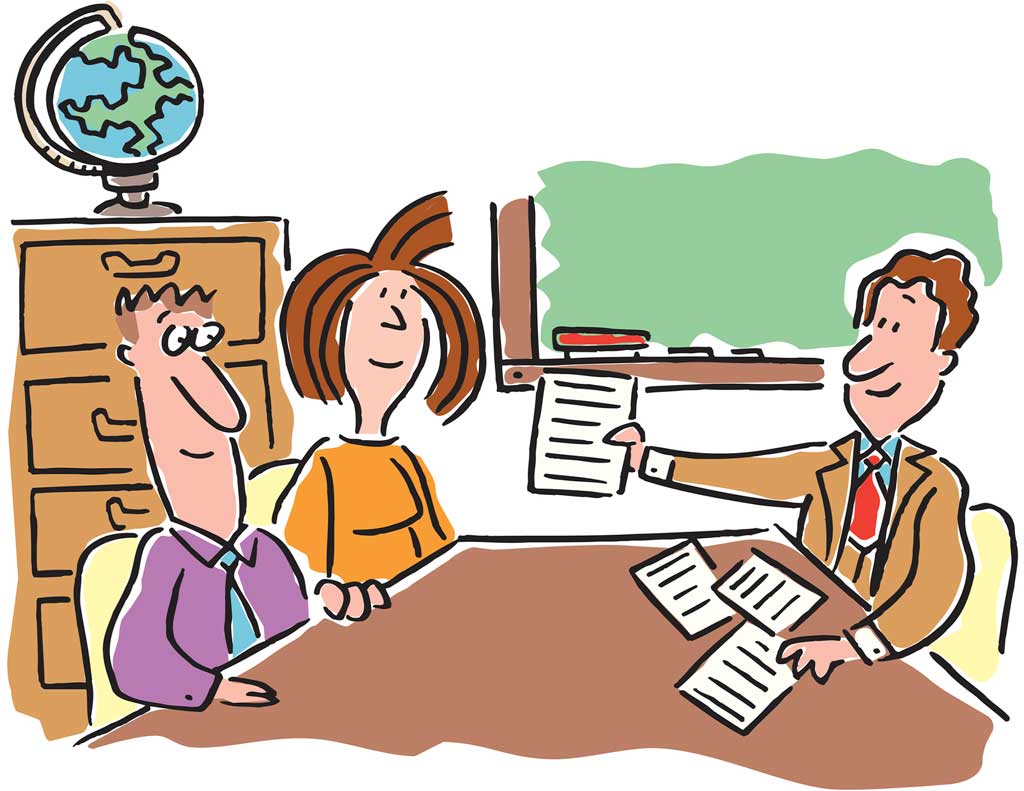 Parent/Teacher meetings will take place on Monday 15th, Tuesday 16th and Wednesday 17th of November. Meetings will be face-to-face and all appropriate measures will be taken to ensure your safety and the safety of our staff. However, should you be more comfortable with a phone call, you can contact us once your date and time have been arranged, and we will be happy to facilitate your request.In order to allow sufficient time for these meetings, the school will close at 1pm on these three days. Dinners will be served but there will be no after school facility except for the children who travel home by bus.We are looking forward to meeting with you all again to let you know how your child(ren) has/have been settling into their school routine and coping with the rigours of the school day!Pauline McEvoyPrincipal